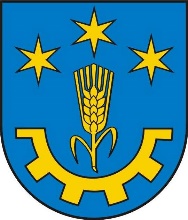 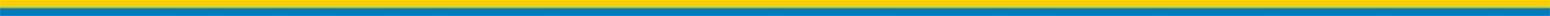 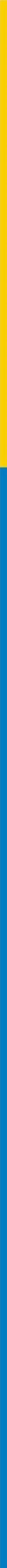 Znak: PL-I.6733.10.2023                                           Gorzyce, dnia 31 października 2023 r.OBWIESZCZENIEw sprawie  wydania decyzji o  ustaleniu  lokalizacjiinwestycji   celu   publicznego      Stosownie do art. 49 ustawy z dnia 14 czerwca 1960 roku Kodeks postępowania administracyjnego (t.j. Dz. U. z 2023 r. poz. 775 z późn. zm.) w związku z art. 53 ust. 1 ustawy z dnia 27 marca 2003 roku o planowaniu i zagospodarowaniu przestrzennym (t.j. Dz. U. z 2023 r. poz. 977 z późn. zm.),Wójt Gminy Gorzyce zawiadamia,                                         - że na wniosek z dnia 06 września 2023 roku Gminy Gorzyce ul. Sandomierska 75, 
39-432 Gorzyce reprezentowanej przez P. Wiesława Bełzaka, 37-400 Nisko ul. Nowa 30J- została wydana decyzja nr 10/2023 z dnia 31 października 2023 r. o ustaleniu lokalizacji inwestycji celu publicznego polegającej na „Poprawa gospodarki wodno-ściekowej 
w Gminie Gorzyce poprzez rozbudowę sieci kanalizacji sanitarnej w miejscowościach Furmany, Gorzyce, Motycze Poduchowne, Orliska, Sokolniki, Trześń, Wrzawy oraz Zalesie Gorzyckie w Gminie Gorzyce” na terenie inwestycji stanowiącym działki nr ewid. 33, 100/6, 27/1, 203, 204, 199, 254/2, 197, 195/2, 193/1, 187/2, 186, 386 w miejscowości Zalesie Gorzyckie w Gminie Gorzyc            Z treścią ww. decyzji strony mogą zapoznać się w Urzędzie Gminy w Gorzycach,                            ul. Sandomierska 75, 39-432 Gorzyce, Biuro Obsługi Interesantów na parterze  w dniach pracy urzędu, w godzinach 800  - 1500 . (zgodnie z art. 49 KPA doręczenie uważa się za dokonane po upływie 14 dni od dnia publicznego ogłoszenia).z up. Wójta Gminy
mgr Lucyna Matyka
Zasępca Wójta